ЛЭПБУК «Я ПОМНЮ… Я ГОРЖУСЬ!»Актуальность:Стержнем всего российского воспитания, на мой взгляд,  является патриотизм. Это понятие  включает в себя любовь к Родине, к земле, где родился и вырос, гордость за своих родных, ставших непосредственными участниками исторических событий. Еще до школы необходимо сформировать у детей первоначальные  представления об истории нашей Родины, об истории своей семьи, желание изучать все это в будущем.Цель:Воспитание патриотизма у старших дошкольников, чувства гордости за подвиг нашего народа в Великой Отечественной войне. Задачи:1 Расширять и систематизировать знания детей о Великой отечественной войне.2 Дать представление о значении победы нашего народа в Великой Отечественной войне.3 Воспитывать гордость и уважение к ветеранам ВОВ.4 Воспитывать в детях бережное отношение к семейным фотографиям и наградам.5 Развивать речь детей, обогащать, словарный запас, через, песни, стихотворения, диалоги о войне.6 Формировать чувство гордости за Родину, за наш народ.Формой работы над проектом стало создание лэпбука на каждого ребенка в группе. Работа проводилась в старшей-подготовительной группе, и было сделано 24 лепбука (!).  В дальнейшем ребенок может самостоятельно или вместе с родителями пополнять сведения, собранные в папку.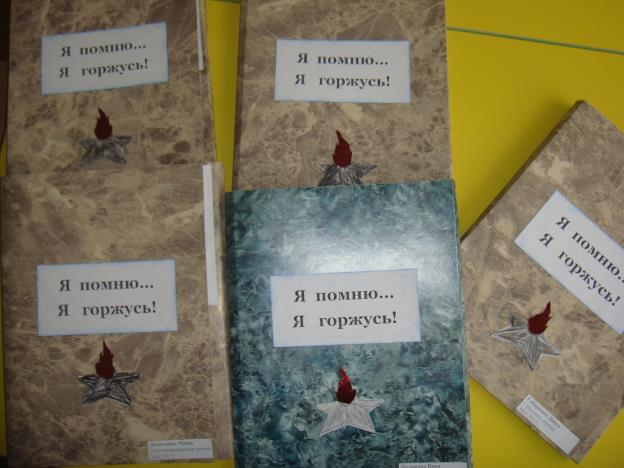 Содержание лэпбука.Шкала военных событий. Детьми указывались начало и конец войны, основные сражения и длительность войны – 1418 дней.Под известным плакатом «Родина  - Мать зовет!» размещен текст известной песни, призывающей всех встать на борьбу с врагом, «Священная война», автор В. Лебедев-Кумач.Приведены основные факты о войне: кто воевал (Германия и СССР), флаги стран, командующие стран (Гитлер и Сталин), перечислены страны-союзники с обеих сторон и дано количество жертв со стороны Германии и СССР (4 и 26 млн. человек)Под знаменитой фотографией советского флага над Рейхстагом (автор Е.Халдей), размещен текст не менее известной песни «День Победы» Давид Тухманов (музыка), Владимир Харитонов (слова).Также были использованы вырезки из газеты «Правда» тех лет, призывающие  объединиться в борьбе с врагом и с радостным сообщением о победе.Небольшой фрагмент занимает история Георгиевской ленты и сама лента, сделанная детьми. На обратной стороне даны тексты нескольких наиболее популярных песен военных лет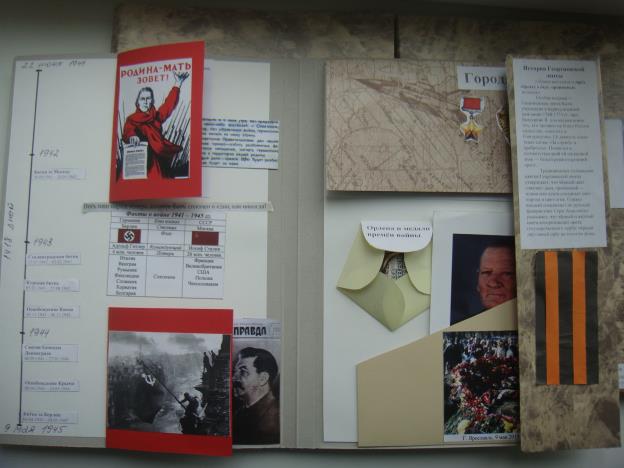 Основную страницу лэпбука занимают краткие сведения о городах- героях, орденах и медалях.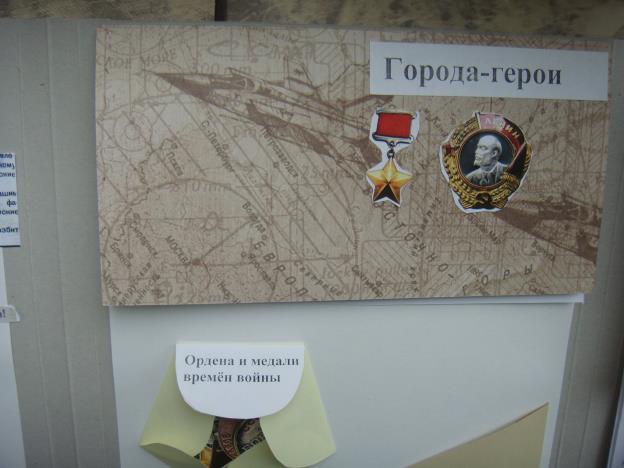 Самая важная часть – это, разумеется, сведения о родственниках, которые принимали участие в военных действиях или помогали ковать победу в тылу. Использованы фотографии, принесенные детьми. Родителями написаны известные факты из биографии и помещены на обратную сторону фотографии.Конверт, в котором находятся сведения, украшает фото вечного огня, сделанное 9 мая 2015 года в Ярославле в день 70-летия Победы – море цветов и вечная память павшим в те годы.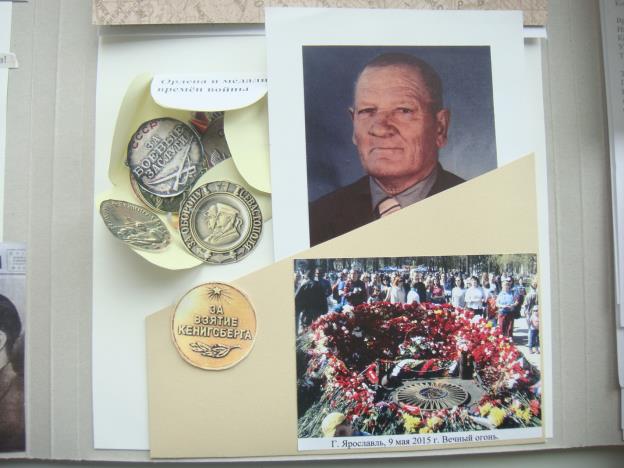 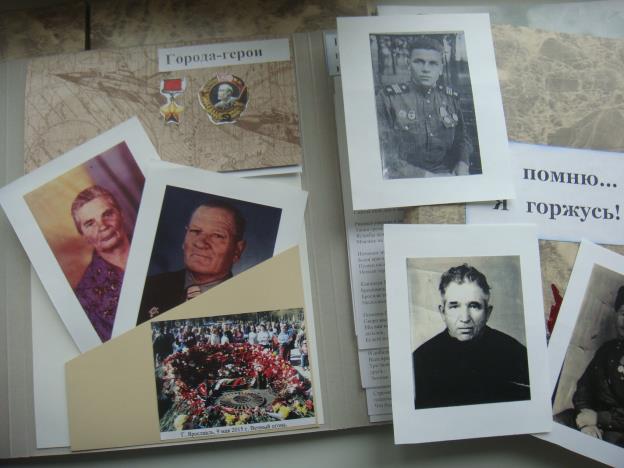 